CALCIO A CINQUESOMMARIOSOMMARIO	1COMUNICAZIONI DELLA F.I.G.C.	1COMUNICAZIONI DELLA L.N.D.	1COMUNICAZIONI DELLA DIVISIONE CALCIO A CINQUE	1COMUNICAZIONI DEL COMITATO REGIONALE MARCHE	1NOTIZIE SU ATTIVITA’ AGONISTICA	2COMUNICAZIONI DELLA F.I.G.C.COMUNICAZIONI DELLA L.N.D.COMUNICAZIONI DELLA DIVISIONE CALCIO A CINQUECOMUNICAZIONI DEL COMITATO REGIONALE MARCHEPer tutte le comunicazioni con la Segreteria del Calcio a Cinque - richieste di variazione gara comprese - è attiva la casella e-mail c5marche@lnd.it; si raccomandano le Società di utilizzare la casella e-mail comunicata all'atto dell'iscrizione per ogni tipo di comunicazione verso il Comitato Regionale Marche. PRONTO AIA CALCIO A CINQUE334 3038327SPOSTAMENTO GARENon saranno rinviate gare a data da destinarsi. Tutte le variazioni che non rispettano la consecutio temporum data dal calendario ufficiale non saranno prese in considerazione. (es. non può essere accordato lo spostamento della quarta giornata di campionato prima della terza o dopo la quinta).Le variazione dovranno pervenire alla Segreteria del Calcio a Cinque esclusivamente tramite mail (c5marche@lnd.it) con tutta la documentazione necessaria, compreso l’assenso della squadra avversaria, inderogabilmente  entro le ore 23:59 del martedì antecedente la gara o entro le 72 ore in caso di turno infrasettimanale.Per il cambio del campo di giuoco e la variazione di inizio gara che non supera i 30 minuti non è necessaria la dichiarazione di consenso della squadra avversaria.FINALS 2018/2019Le Società che volessero organizzare le Finali di Calcio a Cinque Under 21, Under 19, Under 17 (Final Four), Under 15 e Serie C Femminile Sabato 13 e Domenica 14 aprile 2019 sono pregate di presentare la propria candidatura a mezzo e-mail (c5marche@lnd.it).TORNEO CALCIO A CINQUE PRIMAVERILE UNDER 17Si comunica che le iscrizioni per il Torneo in epigrafe termineranno entro e non oltre il giorno:DOMENICA 31 MARZO 2019, ORE 19:00Per procedere all'iscrizione si ricorda alle Società di seguire l’“applicazione guidata richiesta iscrizioni” all’interno del menu "Iscrizioni regionali e provinciali" all'interno dell'area società nel portale www.lnd.it.Si fa presente inoltre il termine del 31 marzo p.v. non sarà derogabile, pertanto si sollecitano tutte le Società ad ottemperare alle iscrizioni entro tale scadenza. I Tornei avranno inizio SABATO 06 APRILE p.v.NOTIZIE SU ATTIVITA’ AGONISTICACALCIO A CINQUE SERIE C1RISULTATIRISULTATI UFFICIALI GARE DEL 22/03/2019Si trascrivono qui di seguito i risultati ufficiali delle gare disputateGIUDICE SPORTIVOIl Giudice Sportivo, Avv. Claudio Romagnoli, nella seduta del 27/03/2019, ha adottato le decisioni che di seguito integralmente si riportano:GARE DEL 22/ 3/2019 PROVVEDIMENTI DISCIPLINARI In base alle risultanze degli atti ufficiali sono state deliberate le seguenti sanzioni disciplinari. A CARICO DIRIGENTI INIBIZIONE A SVOLGERE OGNI ATTIVITA' FINO AL 17/ 4/2019 Per comportamento gravemente irriguardoso nei confronti della terna arbitrale. Allontanato. A CARICO CALCIATORI ESPULSI DAL CAMPO SQUALIFICA PER UNA GARA/E EFFETTIVA/E A CARICO CALCIATORI NON ESPULSI DAL CAMPO AMMONIZIONE CON DIFFIDA (IV INFR) AMMONIZIONE (XII INFR) AMMONIZIONE (VI INFR) AMMONIZIONE (III INFR) AMMONIZIONE (II INFR) AMMONIZIONE (I INFR) GARE DEL 23/ 3/2019 PROVVEDIMENTI DISCIPLINARI In base alle risultanze degli atti ufficiali sono state deliberate le seguenti sanzioni disciplinari. A CARICO CALCIATORI ESPULSI DAL CAMPO SQUALIFICA PER UNA GARA/E EFFETTIVA/E A CARICO CALCIATORI NON ESPULSI DAL CAMPO AMMONIZIONE CON DIFFIDA (IV INFR) AMMONIZIONE (III INFR) AMMONIZIONE (II INFR) 							F.to IL GIUDICE SPORTIVO 						   	       Claudio RomagnoliCLASSIFICAGIRONE APROGRAMMA GAREGIRONE A - 12 GiornataCALCIO A CINQUE SERIE C2VARIAZIONI AL PROGRAMMA GAREGIRONE “B”XII^ GIORNATA RITORNOLa gara MOSCOSI 2008 – C.U.S. MACERATA CALCIO A5 sarà disputata VENERDI’ 29/03/2019 alle ore 21:45, Palestra Comunale Via Antonio Gramsci di SERRA SAN QUIRICO.GIRONE “C”XIII^ GIORNATA RITORNOLa gara FUTSAL PRANDONE – EAGLES PAGLIARE sarà disputata VENERDI’ 05/04/2019 alle ore 21:45, Palazzo dello Sport Via Candido Augusto Vecchi di PAGLIARE di SPINETOLI.RISULTATIRISULTATI UFFICIALI GARE DEL 22/03/2019Si trascrivono qui di seguito i risultati ufficiali delle gare disputateGIUDICE SPORTIVOIl Giudice Sportivo, Avv. Claudio Romagnoli, nella seduta del 27/03/2019, ha adottato le decisioni che di seguito integralmente si riportano:GARE DEL 22/ 3/2019 PROVVEDIMENTI DISCIPLINARI In base alle risultanze degli atti ufficiali sono state deliberate le seguenti sanzioni disciplinari. A CARICO DI SOCIETA' AMMENDA Euro 160,00 TRE TORRI A.S.D. 
Per essere due propri sostenitori durante la gara entrati abusivamente nel terreno di gioco per insultare e minacciare l'arbitro. 
Euro 80,00 FUTSAL FERMO S.C. 
Per aver la propria tifoseria tenuto un comportamento offensivo nei confronti della squadra avversaria a fine gara. A CARICO DIRIGENTI INIBIZIONE A SVOLGERE OGNI ATTIVITA' FINO AL 15/ 5/2019 Per essere entrato abusivamente nel terreno di gioco dalla tribuna tenendo un comportamento gravemente offensivo e minaccioso nei confronti dell'arbitro invitando lo stesso ad uscire dal terreno di gioco con fare intimidatorio. Non in distinta, personalmente riconosciuto dall'arbitro. INIBIZIONE A SVOLGERE OGNI ATTIVITA' FINO AL 24/ 4/2019 Per essere entrato abusivamente in campo durante la gara ed aver tenuto un comportamento gravemente offensivo e minaccioso nei confronti dell'arbitro. Non in distinta veniva personalmente riconosciuto dall'arbitro. A CARICO CALCIATORI ESPULSI DAL CAMPO SQUALIFICA PER QUATTRO GARA/E EFFETTIVA/E Espulso per comportamento offensivo e minaccioso nei confronti dell'arbitro e per aver in tale frangente spintonato lo stesso senza causa-re alcuna conseguenza. SQUALIFICA PER DUE GARA/E EFFETTIVA/E SQUALIFICA PER UNA GARA/E EFFETTIVA/E A CARICO CALCIATORI NON ESPULSI DAL CAMPO SQUALIFICA PER QUATTRO GARA/E Per essere entrato abusivamente in campo durante la gara ed aver tenuto un comportamento gravemente offensivo e minaccioso nei confronti dell'arbitro. Non in distinta veniva personalmente riconosciuto dall'arbitro. SQUALIFICA PER UNA GARA PER RECIDIVA IN AMMONIZIONE (V INFR) AMMONIZIONE CON DIFFIDA (IX) AMMONIZIONE CON DIFFIDA (IV INFR) AMMONIZIONE (XII INFR) AMMONIZIONE (XI INFR) AMMONIZIONE (VIII INFR) AMMONIZIONE (VII INFR) AMMONIZIONE (VI INFR) AMMONIZIONE (III INFR) AMMONIZIONE (II INFR) AMMONIZIONE (I INFR) GARE DEL 23/ 3/2019 PROVVEDIMENTI DISCIPLINARI In base alle risultanze degli atti ufficiali sono state deliberate le seguenti sanzioni disciplinari. A CARICO DIRIGENTI INIBIZIONE A SVOLGERE OGNI ATTIVITA' FINO AL 10/ 4/2019 Per comportamento irriguardoso nei confronti dei componenti della squadra avversaria. Allontanato. A CARICO DI ALLENATORI SQUALIFICA FINO AL 3/ 4/2019 Per proteste nei confronti dell'arbitro. Allontanato. A CARICO CALCIATORI ESPULSI DAL CAMPO SQUALIFICA PER DUE GARA/E EFFETTIVA/E SQUALIFICA PER UNA GARA/E EFFETTIVA/E A CARICO CALCIATORI NON ESPULSI DAL CAMPO SQUALIFICA PER UNA GARA PER RECIDIVA IN AMMONIZIONE (V INFR) AMMONIZIONE CON DIFFIDA (IV INFR) AMMONIZIONE (VIII INFR) AMMONIZIONE (VI INFR) AMMONIZIONE (III INFR) AMMONIZIONE (II INFR) AMMONIZIONE (I INFR) 							F.to IL GIUDICE SPORTIVO 						   	       Claudio RomagnoliCLASSIFICAGIRONE AGIRONE BGIRONE CPROGRAMMA GAREGIRONE A - 12 GiornataGIRONE B - 12 GiornataGIRONE C - 12 GiornataREGIONALE CALCIO A 5 FEMMINILEPROGRAMMA GAREGIRONE SF - 1 GiornataUNDER 21 CALCIO A 5 REGIONALEPROGRAMMA GAREGIRONE SF - 1 GiornataUNDER 19 CALCIO A 5 REGIONALEVARIAZIONI AL PROGRAMMA GARESEMIFINALIGARA DI ANDATALa gara ATL URBINO C5 1999 – REAL FABRIANO sarà disputata DOMENICA 31/03/2019 alle ore 16:00, stesso campo.PROGRAMMA GAREGIRONE SF - 1 GiornataGIUDICE SPORTIVOIl Giudice Sportivo, Avv. Claudio Romagnoli, nella seduta del 27/03/2019, ha adottato le decisioni che di seguito integralmente si riportano:GARE DEL 24/ 3/2019 PROVVEDIMENTI DISCIPLINARI In base alle risultanze degli atti ufficiali sono state deliberate le seguenti sanzioni disciplinari. A CARICO CALCIATORI ESPULSI DAL CAMPO SQUALIFICA PER DUE GARA/E EFFETTIVA/E 							F.to IL GIUDICE SPORTIVO 						   	       Claudio RomagnoliUNDER 17 C5 REGIONALI MASCHILIVARIAZIONI AL PROGRAMMA GAREOTTAVI DI FINALEGARA UNICALa gara AUDAX 1970 S.ANGELO – AMICI 84 sarà disputata DOMENICA 31/03/2019 alle ore 15:30, stesso campo.La gara HELVIA RECINA FUTSAL RECA – DINAMIS 1990 sarà disputata SABATO 30/03/2019 alle ore 15:30, Centro Sportivo Recanatese Via Aldo Moro di RECANATI.RISULTATIRISULTATI UFFICIALI GARE DEL 23/03/2019Si trascrivono qui di seguito i risultati ufficiali delle gare disputateGIUDICE SPORTIVOIl Giudice Sportivo, Avv. Claudio Romagnoli, nella seduta del 27/03/2019, ha adottato le decisioni che di seguito integralmente si riportano:GARE DEL 23/ 3/2019 PROVVEDIMENTI DISCIPLINARI In base alle risultanze degli atti ufficiali sono state deliberate le seguenti sanzioni disciplinari. A CARICO CALCIATORI ESPULSI DAL CAMPO SQUALIFICA PER UNA GARA/E EFFETTIVA/E A CARICO CALCIATORI NON ESPULSI DAL CAMPO AMMONIZIONE CON DIFFIDA (IV INFR) AMMONIZIONE (II INFR) GARE DEL 24/ 3/2019 PROVVEDIMENTI DISCIPLINARI In base alle risultanze degli atti ufficiali sono state deliberate le seguenti sanzioni disciplinari. A CARICO CALCIATORI NON ESPULSI DAL CAMPO AMMONIZIONE (I INFR) 							F.to IL GIUDICE SPORTIVO 						   	       Claudio RomagnoliCLASSIFICAGIRONE GGIRONE SAGIRONE SBPROGRAMMA GAREGIRONE OF - 1 GiornataUNDER 15 C5 REGIONALI MASCHILIVARIAZIONI AL PROGRAMMA GARESEMIFINALIGARA DI ANDATALa gara AMICI DEL CENTROSOCIO SP. – ACLI MANTOVANI CALCIO A 5 sarà disputata DOMENICA 31/03/2019 alle ore 11:00, Campo di C5 entro Pal. Olimpia Via Risorgimento, 16 di MONTEPORZIO.La gara FUTBOL3 – SENIGALLIA CALCIO sarà disputata GIOVEDI’ 04/04/2019 alle ore 18:00, stesso campo.PROGRAMMA GAREGIRONE SF - 1 GiornataUNDER 19 CALCIO A 5 PRIMAVERAVARIAZIONI AL PROGRAMMA GAREGIRONE “B”II^ GIORNATALa gara CASENUOVE – ACLI MANTOVANI CALCIO A 5 sarà disputata SABATO 30/03/2019 alle ore 16:30, stesso campo.GIRONE “C”II^ GIORNATALa gara U.MANDOLESI CALCIO – NUOVA JUVENTINA FFC sarà disputata SABATO 30/03/2019 alle ore 18:00, stesso campo.RISULTATIRISULTATI UFFICIALI GARE DEL 24/03/2019Si trascrivono qui di seguito i risultati ufficiali delle gare disputateGIUDICE SPORTIVOIl Giudice Sportivo, Avv. Claudio Romagnoli, nella seduta del 27/03/2019, ha adottato le decisioni che di seguito integralmente si riportano:GARE DEL 23/ 3/2019 PROVVEDIMENTI DISCIPLINARI In base alle risultanze degli atti ufficiali sono state deliberate le seguenti sanzioni disciplinari. A CARICO CALCIATORI NON ESPULSI DAL CAMPO AMMONIZIONE (I INFR) GARE DEL 24/ 3/2019 PROVVEDIMENTI DISCIPLINARI In base alle risultanze degli atti ufficiali sono state deliberate le seguenti sanzioni disciplinari. A CARICO CALCIATORI ESPULSI DAL CAMPO SQUALIFICA PER DUE GARA/E EFFETTIVA/E A CARICO CALCIATORI NON ESPULSI DAL CAMPO AMMONIZIONE (I INFR) 							F.to IL GIUDICE SPORTIVO 						   	       Claudio RomagnoliCLASSIFICAGIRONE AGIRONE BGIRONE CPROGRAMMA GAREGIRONE A - 2 GiornataGIRONE B - 2 GiornataGIRONE C - 2 GiornataTORNEO PRIMAVERA C5 FEMMINILEVARIAZIONI AL PROGRAMMA GAREGIRONE “A”II^ GIORNATALa gara HELVIA RECINA FUTSAL RECA – ATL URBINO C5 1999 sarà disputata SABATO 30/03/2019 alle ore 21:30, stesso campo.RISULTATIRISULTATI UFFICIALI GARE DEL 22/03/2019Si trascrivono qui di seguito i risultati ufficiali delle gare disputateCLASSIFICAGIRONE AGIRONE BPROGRAMMA GAREGIRONE A - 2 GiornataGIRONE B - 2 GiornataTORNEO PRIMAV. UNDER 15 C5VARIAZIONI AL PROGRAMMA GAREGIRONE “A”II^ GIORNATALa gara VIRTUS TEAM SOC.COOP. – PIANACCIO sarà disputata DOMENICA 31/03/2019 alle ore 10:30, stesso campo.RISULTATIRISULTATI UFFICIALI GARE DEL 24/03/2019Si trascrivono qui di seguito i risultati ufficiali delle gare disputateGIUDICE SPORTIVOIl Giudice Sportivo, Avv. Claudio Romagnoli, nella seduta del 27/03/2019, ha adottato le decisioni che di seguito integralmente si riportano:GARE DEL 23/ 3/2019 PROVVEDIMENTI DISCIPLINARI In base alle risultanze degli atti ufficiali sono state deliberate le seguenti sanzioni disciplinari. A CARICO CALCIATORI NON ESPULSI DAL CAMPO AMMONIZIONE I infr DIFFIDA 							F.to IL GIUDICE SPORTIVO 						   	       Claudio RomagnoliCLASSIFICAGIRONE AGIRONE BPROGRAMMA GAREGIRONE A - 2 GiornataGIRONE B - 2 GiornataERRATA CORRIGECAMPIONATO REGIONALE CALCIO A CINQUE UNDER 19, QUARTI DI FINALEA seguito di segnalazione della società interessata, vista la rettifica arbitrale, nel Comunicato Ufficiale n° 94 del 26/03/2019 è stato inserito tra i calciatori espulsi dal campo e squalificati per due gare effettive il signor FURLANI GIOELE della Società Sportland, sanzione che deve ritenersi revocata con effetto immediato.Al contempo deve ritenersi inserito tra i calciatori sanzionati con la squalifica per due gare effettive il signor SANCHINI MANUEL della Società Sportland, come risulta pubblicato nel presente Comunicato Ufficiale.*     *     *ORARIO UFFICISi ricorda che l’orario di apertura degli uffici del Comitato Regionale Marche è il seguente:Durante i suddetti orari è garantito, salvo assenza degli addetti per ferie o altro, anche il servizio telefonico ai seguenti numeri:Segreteria			071/28560404Segreteria Calcio a 5		071/28560407Ufficio Amministrazione	071/28560322 (Il pomeriggio solo nel giorno di lunedì)Ufficio Tesseramento 	071/28560408 (Il pomeriggio solo nei giorni di mercoledì e venerdì)Le ammende irrogate con il presente comunicato dovranno pervenire a questo Comitato entro e non oltre il 08/04/2019.Pubblicato in Ancona ed affisso all’albo del C.R. M. il 27/03/2019.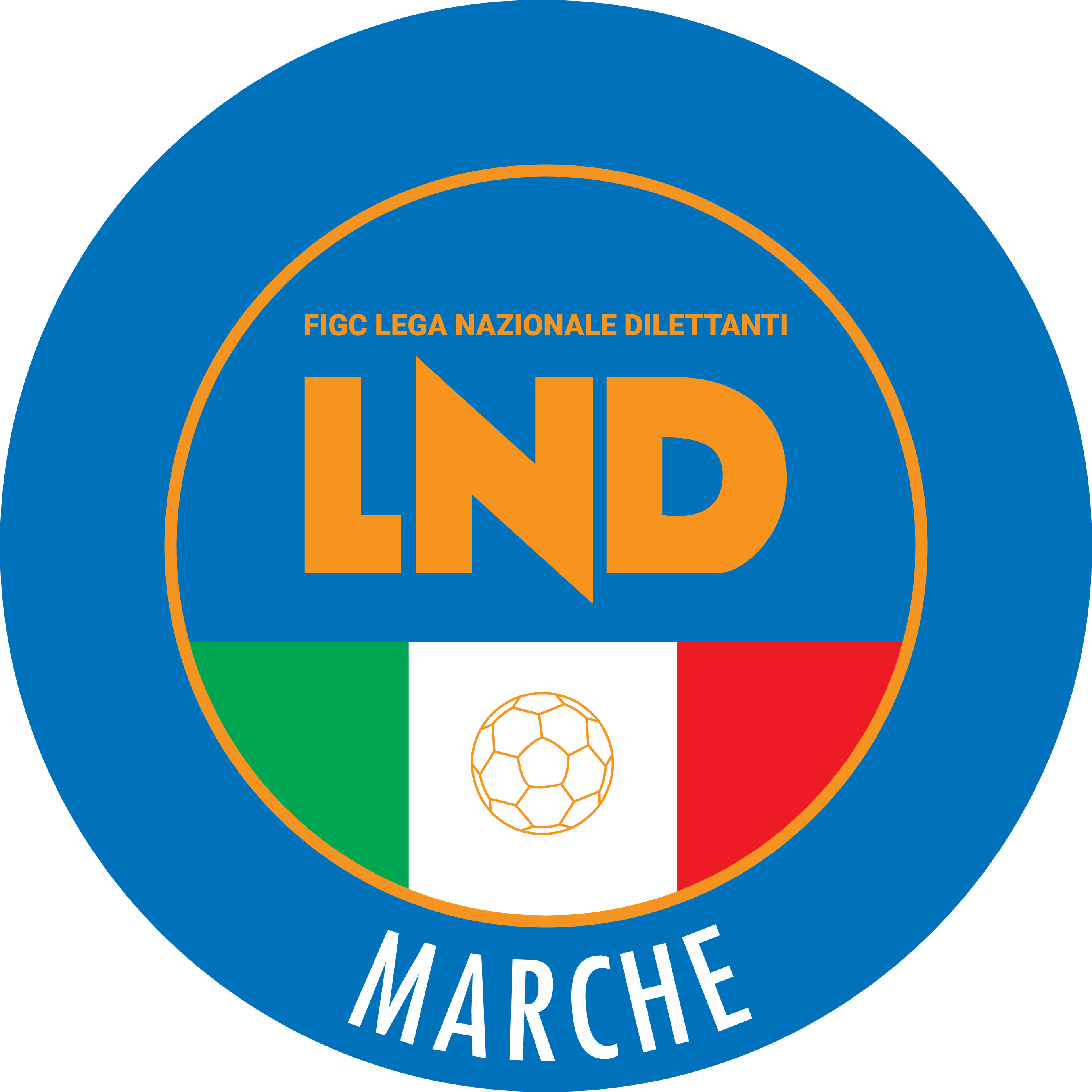 Federazione Italiana Giuoco CalcioLega Nazionale DilettantiCOMITATO REGIONALE MARCHEVia Schiavoni, snc - 60131 ANCONACENTRALINO: 071 285601 - FAX: 071 28560403sito internet: marche.lnd.ite-mail: c5marche@lnd.itpec: marche@pec.figcmarche.itStagione Sportiva 2018/2019Comunicato Ufficiale N° 95 del 27/03/2019Stagione Sportiva 2018/2019Comunicato Ufficiale N° 95 del 27/03/2019MACCARONI MAURIZIO(FUTSAL POTENZA PICENA) BENIGNI MARCO(AUDAX 1970 S.ANGELO) CAPOMAGI VITTORIO ALBERT(AUDAX 1970 S.ANGELO) GIORDANO ALESSANDRO(MONTELUPONE CALCIO A 5) BENIGNI MARCO(AUDAX 1970 S.ANGELO) MASSACCESI MATTEO(FUTSAL POTENZA PICENA) VAGNINI DIEGO(1995 FUTSAL PESARO) SERPICELLI GIANLUCA(AUDAX 1970 S.ANGELO) SABATINELLI MICHELE(FANO CALCIO A 5) ACCIARRI ENRICO(SPORTING GROTTAMMARE) BONCI TOMMASO(1995 FUTSAL PESARO) GIULIANI RICCARDO(GROTTACCIA 2005) MATTIOLI CRISTIAN(PIANACCIO) TONELLI ALEX(FANO CALCIO A 5) BONSERVIZI NICOLA(GROTTACCIA 2005) SANTINI TEODORO(CALCETTO CASTRUM LAURI) BURONI SAMUELE(POL.CAGLI SPORT ASSOCIATI) CIRILLO NUNZIO(POL.CAGLI SPORT ASSOCIATI) CELLI LEONARDO(POL.CAGLI SPORT ASSOCIATI) CLERI DAVIDE(POL.CAGLI SPORT ASSOCIATI) PIERI DAVIDE(POL.CAGLI SPORT ASSOCIATI) SquadraPTGVNPGFGSDRPEA.S.D. POL.CAGLI SPORT ASSOCIATI56241824127865630A.S.D. GROTTACCIA 20054724152710371320A.S.D. FANO CALCIO A 5412411857858200S.S. CALCETTO CASTRUM LAURI36241068857690A.S.D. PIEVE D ICO CALCIO A 5352410599484100A.S. CAMPOCAVALLO33249696667-10A.S.D. 1995 FUTSAL PESARO33249697884-60A.S.D. JESI CALCIO A 5322495106958110A.S.D. MONTELUPONE CALCIO A 53224102127595-200A.S.D. FUTSAL POTENZA PICENA30247985962-30A.S.D. NUOVA JUVENTINA FFC2924921396139-430U.S. PIANACCIO282484127077-70G.S. AUDAX 1970 S.ANGELO222464145594-390A.S.D. SPORTING GROTTAMMARE162437146692-260Squadra 1Squadra 2A/RData/OraImpiantoLocalita' ImpiantoIndirizzo ImpiantoCAMPOCAVALLOGROTTACCIA 2005R29/03/2019 21:45PALLONE GEODETICO - CAMPO N.1OSIMOVIA VESCOVARA, 7FANO CALCIO A 5AUDAX 1970 S.ANGELOR29/03/2019 21:45C.COPERTO C.TENNIS LA TRAVEFANOVIA VILLA TOMBARIMONTELUPONE CALCIO A 5FUTSAL POTENZA PICENAR29/03/2019 21:45TENSOSTRUTTURA CALCIO A 5MONTELUPONEVIA ALESSANDRO MANZONINUOVA JUVENTINA FFCCALCETTO CASTRUM LAURIR29/03/2019 21:45PALESTRA SCUOLA MEDIAMONTEGRANAROCONT.S.LIBORIO VIA VEREGRENSEPIANACCIO1995 FUTSAL PESAROR29/03/2019 21:45PAL.COM. S.MICHELE AL FIUMEMONDAVIOVIA LORETOPOL.CAGLI SPORT ASSOCIATIJESI CALCIO A 5R29/03/2019 21:45PALESTRA PANICHI PIERETTI C5CAGLIVIA BRAMANTESPORTING GROTTAMMAREPIEVE D ICO CALCIO A 5R29/03/2019 21:45PALESTRA ITGEOMETRIGROTTAMMAREVIA SALVO D'ACQUISTOARRA GIOVANNI(TRE TORRI A.S.D.) SECCACINI FRANCESCO(TRE TORRI A.S.D.) PENNACCHIETTI ALESSIO(FUTSAL PRANDONE) BELABID AHMED(REAL ANCARIA) GAGLIARDINI GIACOMO(CASTELBELLINO CALCIO A 5) SAMPAOLESI GIACOMO(CHIARAVALLE FUTSAL) PICCININI MARTIN(FUTSAL PRANDONE) FARABINI MATTIA(MONTALTO DI CUCCURANO CA5) SPECA SIMONE(REAL ANCARIA) LIGNITE STEFANO(REAL SAN GIORGIO) VECCHIOLA DIMITRI(REAL SAN GIORGIO) SALUSTRI MIRKO(TRE TORRI A.S.D.) CATALUCCI FEDERICO(AMICI 84) VERDINI JACOPO(AVIS ARCEVIA 1964) ONOFRI FRANCESCO(CITTA DI FALCONARA) DELGRANDE DOMENICO(CSI STELLA A.S.D.) SGARIGLIA MATTIA(FUTSAL CAMPIGLIONE) STORANI ALESSIO(FUTSAL SANGIUSTESE A.R.L.) RADI ALESSANDRO(MONTALTO DI CUCCURANO CA5) PACENTI GIACOMO(OSTRENSE) KANIA DAVID VICTOR(CITTA DI FALCONARA) CASSISI JACOPO(ILL.PA. CALCIO A 5) URENA MONSERRATE ARNOLD EDUARDO(ACLI MANTOVANI CALCIO A 5) LARGONI CHRISTIAN(CERRETO CALCIO) BRUNI GIANMARIO(FUTSAL PRANDONE) PENNESI JACOPO(INVICTA FUTSAL MACERATA) PIERASCENZI MATTEO(MARTINSICURO SPORT) FERJANI WALID(PIETRALACROCE 73) SCOCCIA ANDREA(REAL SAN GIORGIO) PETROLATI MARCO(OSTRENSE) DI GIOACCHINO GIACOMO(ILL.PA. CALCIO A 5) SABBATINI MILO(PIETRALACROCE 73) EVANGELISTI FRANCESCO(ATL URBINO C5 1999) VALIANTI ANDREA(CSI STELLA A.S.D.) BIBA URIM(EAGLES PAGLIARE) BAVARO VINCENZO PIO(ILL.PA. CALCIO A 5) GIGANTI CARLO GABRIEL(AMICI 84) UGOLINI MATTEO(ATL URBINO C5 1999) BALLONI STEFANO(BOCASTRUM UNITED) GENTILUCCI NICOLO(CHIARAVALLE FUTSAL) LAURENZI NICOLO(REAL FABRIANO) TAMBURI MATTEO(TRE TORRI A.S.D.) CONTARDI MATTIA(AVIS ARCEVIA 1964) PALMIERI SIMONE(CHIARAVALLE FUTSAL) LEONI MICHELE(FUTSAL FERMO S.C.) PACIONI PAOLO(FUTSAL FERMO S.C.) ARBUSTI NICHOLAS(FUTSAL SILENZI) GABBANELLI MARCO(ILL.PA. CALCIO A 5) PALLOTTA EDDY(TRE TORRI A.S.D.) CACCHIONE CARMINE(VERBENA C5 ANCONA) FERMANI LUCA(ACLI AUDAX MONTECOSARO C5) ANGIOLANI MATTEO(C.U.S. MACERATA CALCIO A5) MARZIALI ALESSANDRO(FUTSAL FERMO S.C.) GATTARI MARCO(INVICTA FUTSAL MACERATA) FABBROCILE RAFFAELE(MONTALTO DI CUCCURANO CA5) BITTONI GIACOMO(MONTECAROTTO) BILO DAVIDE(MONTESICURO TRE COLLI) PINTO TOMMASO(MONTESICURO TRE COLLI) DI ROCCO MICHAEL(CITTA DI FALCONARA) DI RUSSO MATTEO(CSI STELLA A.S.D.) PENNACCHIETTI ALESSIO(FUTSAL PRANDONE) KACILI ABAS(BOCASTRUM UNITED) ROSSI MARCO(FUTSAL MONTURANO) DEL CASTILLO ABARC KEVIN JAIR(MONTESICURO TRE COLLI) CARUSI MASSIMO(REAL ANCARIA) SPADA MAURIZIO(REAL ANCARIA) GAGGI MANUEL(SPORTLAND) PERELLI RICCARDO(SPORTLAND) ALBORINO FRANCESCO(VERBENA C5 ANCONA) PIRANI MASSIMO(GAGLIOLE F.C.) DEL BIANCO GABRIELE(AVENALE) SABBATINI JOHNATAN(HELVIA RECINA FUTSAL RECA) BECCACECE MATTEO(AVENALE) PARTICELLI MIRKO(GAGLIOLE F.C.) PAOLINI GIANMARCO(HELVIA RECINA FUTSAL RECA) CIMMINO RAFFAELE(HELVIA RECINA FUTSAL RECA) MESCHINI DAMIANO(MOSCOSI 2008) BECCACECE MATTEO(AVENALE) BRUZZESI MATTEO(AVENALE) SAVCHUK VIKTOR(MOSCOSI 2008) JIMENEZ DIEGO(NUOVA OTTRANO 98) JIMENEZ MARCO(NUOVA OTTRANO 98) MARROCCHI RICCARDO(AVENALE) STAFFOLANI SIMONE(GAGLIOLE F.C.) STAZI GIANMARCO(CERRETO D ESI C5 A.S.D.) SquadraPTGVNPGFGSDRPEA.S.D. MONTESICURO TRE COLLI6324210313062680A.S.D. ATL URBINO C5 1999472414558169120A.S.D. DINAMIS 19904624144611969500A.S.D. CHIARAVALLE FUTSAL422412667161100A.S.D. OSTRENSE41241329958780A.S.D. PIETRALACROCE 7339241167797090A.S.D. ACLI MANTOVANI CALCIO A 538241158928660A.P.D. VERBENA C5 ANCONA352410597477-30A.S.D. SPORTLAND302493128489-50A.S.D. CITTA DI FALCONARA232465135684-280A.S.D. MONTALTO DI CUCCURANO CA52224641470100-300A.S.D. AMICI DEL CENTROSOCIO SP.172445155584-290A.S.D. AVIS ARCEVIA 1964162444167199-280ASD.P. CANDIA BARACCOLA ASPIO1024441660100-406SquadraPTGVNPGFGSDRPEA.S.D. HELVIA RECINA FUTSAL RECA5524181511975440A.P.D. CERRETO D ESI C5 A.S.D.532417259067230A.S.D. ILL.PA. CALCIO A 5522417169773240A.S.D. C.U.S. MACERATA CALCIO A5442414287865130CERRETO CALCIO42241401010078220A.S.D. CASTELBELLINO CALCIO A 5372411496654120A.S.D. REAL FABRIANO342410410727110A.S.D. INVICTA FUTSAL MACERATA332496911611150A.S.D. MONTECAROTTO312494116064-40A.S. AVENALE272483136982-130A.S.D. NUOVA OTTRANO 9826247512797900A.S.D. MOSCOSI 20082524741372108-360A.S.D. GAGLIOLE F.C.1624511868111-430A.S.D. ACLI AUDAX MONTECOSARO C51024312053101-480SquadraPTGVNPGFGSDRPEA.S. REAL SAN GIORGIO5224157210956530A.S.D. FUTSAL MONTURANO462415189567280A.S.D. FUTSAL PRANDONE4424135610183180POL. CSI STELLA A.S.D.432412759987120A.S.D. FUTSAL SILENZI422413389977220A.S.D. BOCASTRUM UNITED412412579467270A.S.D. REAL ANCARIA4024124810876320A.S.D. FUTSAL FERMO S.C.332410311767510U.S. TRE TORRI A.S.D.322495106574-90A.S.D. MARTINSICURO SPORT262475125769-120A.S.D. AMICI 842624751274108-340A.S. EAGLES PAGLIARE2324721577100-230A.S.D. FUTSAL CAMPIGLIONE2024621681119-380S.S.D. FUTSAL SANGIUSTESE A.R.L.724141959136-770Squadra 1Squadra 2A/RData/OraImpiantoLocalita' ImpiantoIndirizzo ImpiantoATL URBINO C5 1999ACLI MANTOVANI CALCIO A 5R29/03/2019 21:45PAL.DELLO SPORT PALAMONDOLCEURBINOVIA DELL'ANNUNZIATAAVIS ARCEVIA 1964CITTA DI FALCONARAR29/03/2019 21:45PALASPORTCASTELLEONE DI SUASAVIA ROSSINICHIARAVALLE FUTSALSPORTLANDR29/03/2019 21:45PALAZZO DELLO SPORTCHIARAVALLEVIA FALCONARADINAMIS 1990PIETRALACROCE 73R29/03/2019 21:45PALASPORT "BADIALI"FALCONARA MARITTIMAVIA DELLO STADIOMONTALTO DI CUCCURANO CA5AMICI DEL CENTROSOCIO SP.R29/03/2019 21:45PALASPORT "BIAGIONI"FANOCUCCURANO DI FANOMONTESICURO TRE COLLICANDIA BARACCOLA ASPIOR29/03/2019 21:45PALLONE GEODETICO MONTESICUROANCONALOCALITA' NONTESICUROOSTRENSEVERBENA C5 ANCONAR29/03/2019 21:45PALASPORTOSTRAVIA MATTEOTTISquadra 1Squadra 2A/RData/OraImpiantoLocalita' ImpiantoIndirizzo ImpiantoAVENALEGAGLIOLE F.C.R29/03/2019 21:45PALASPORT "LUIGINO QUARESIMA"CINGOLIVIA CERQUATTICASTELBELLINO CALCIO A 5NUOVA OTTRANO 98R29/03/2019 21:45PALASPORT "MARTARELLI"CASTELBELLINOVIA TOBAGI STAZ. CASTELBELLINOCERRETO CALCIOCERRETO D ESI C5 A.S.D.R29/03/2019 21:45PALACARIFAC DI CERRETO D'ESICERRETO D'ESIVIA VERDIHELVIA RECINA FUTSAL RECAACLI AUDAX MONTECOSARO C5R29/03/2019 21:45CENTRO SPORTIVO RECANATESERECANATIVIA ALDO MOROINVICTA FUTSAL MACERATAMONTECAROTTOR29/03/2019 21:45PALESTRA C.SPORTIVO"DON BOSCOMACERATAVIA ALFIERI SNCMOSCOSI 2008C.U.S. MACERATA CALCIO A5R29/03/2019 21:45PALESTRA COMUNALESERRA SAN QUIRICOVIA GRAMSCIREAL FABRIANOILL.PA. CALCIO A 5R29/03/2019 21:45PALESTRA "FERMI"FABRIANOVIA B.BUOZZISquadra 1Squadra 2A/RData/OraImpiantoLocalita' ImpiantoIndirizzo ImpiantoAMICI 84MARTINSICURO SPORTR29/03/2019 21:45PALAROZZIFOLIGNANOPIAZZA S. D'ACQUISTOBOCASTRUM UNITEDCSI STELLA A.S.D.R29/03/2019 21:45PALESTRA C5 CASTORANOCASTORANOLOC. ROCCHETTAEAGLES PAGLIAREFUTSAL SILENZIR29/03/2019 21:45PALAZZO DELLO SPORTSPINETOLIFRAZ.PAGLIARE VIA VECCHIFUTSAL CAMPIGLIONETRE TORRI A.S.D.R29/03/2019 21:45CAMPO COPERTO CAMPIGLIONEFERMOVIA C.ULPIANIFUTSAL MONTURANOFUTSAL FERMO S.C.R29/03/2019 21:45PALAZZO DELLO SPORTMONTE URANOVIA OLIMPIADIFUTSAL SANGIUSTESE A.R.L.FUTSAL PRANDONER29/03/2019 21:45PALESTRATORRE SAN PATRIZIOVIA MANZONIREAL SAN GIORGIOREAL ANCARIAR29/03/2019 21:45PALASPORT " PALASAVELLI"PORTO SAN GIORGIOVIA S.VITTORIA, 5Squadra 1Squadra 2A/RData/OraImpiantoLocalita' ImpiantoIndirizzo ImpiantoPIANDIROSEFUTSAL PRANDONEA29/03/2019 21:15PALAZZETTO DELLO SPORTSANT'IPPOLITOVIA ROMA, SNCCSKA CORRIDONIA C5FFUTSAL 100 TORRIA31/03/2019 15:00IMPIANTO C/5 PARS "PIO CAROSICORRIDONIACONTRADA CIGLIANO 14Squadra 1Squadra 2A/RData/OraImpiantoLocalita' ImpiantoIndirizzo ImpiantoOSTRENSEAUDAX 1970 S.ANGELOA30/03/2019 15:30PALASPORTOSTRAVIA MATTEOTTIINVICTA FUTSAL MACERATAU.MANDOLESI CALCIOA31/03/2019 15:30PALESTRA C.SPORTIVO"DON BOSCOMACERATAVIA ALFIERI SNCSquadra 1Squadra 2A/RData/OraImpiantoLocalita' ImpiantoIndirizzo ImpiantoATL URBINO C5 1999REAL FABRIANOA31/03/2019 16:00PAL.DELLO SPORT PALAMONDOLCEURBINOVIA DELL'ANNUNZIATASPORTLANDPIETRALACROCE 73A30/03/2019 15:30CAMPO SCOPERTO SASSONIA AFANOVIA DEGLI SCHIAVONISANCHINI MANUEL(SPORTLAND) LAPPONI ALESSANDRO(FUTSAL FBC) SAHBANI AZIZE(VIRTUS TEAM SOC.COOP.) PEROLI FRANCESCO(L ALTRO SPORT CALCIO A 5) BONCI FRANCESCO W(ITALSERVICE C5) ALIANELLO GIACOMO(REAL FABRIANO) CIUCCARELLI NICO(AMICI 84) SquadraPTGVNPGFGSDRPEA.S.D. HELVIA RECINA FUTSAL RECA2287104314290C.U.S. ANCONA1986113018120G.S. AUDAX 1970 S.ANGELO1685124028120A.S.D. REAL FABRIANO1183232934-50A.S.D. C.U.S. MACERATA CALCIO A598233232300A.S.D. FUTSAL ASKL983053033-30A.S.D. REAL S.COSTANZO CALCIO 5983052833-50A.S. ETA BETA FOOTBALL882242425-10A.S.D. ACLI AUDAX MONTECOSARO C5080082261-390SquadraPTGVNPGFGSDRPESSDARL ITALSERVICE C51986113317160A.S.D. CALCIO A 5 CORINALDO1886025223290A.S.D. AMICI DEL CENTROSOCIO SP.1886023621150A.S.D. DINAMIS 19901685124430140C.S.D. VIRTUS TEAM SOC.COOP.158503554780A.S.D. FFJ CALCIO A 598305363510U.S. TAVERNELLE682062242-200A.S. CALCETTO NUMANA682061839-210A.S.D. POL.CAGLI SPORT ASSOCIATI080083577-420SquadraPTGVNPGFGSDRPEA.S.D. GROTTACCIA 20052287105521340A.S.D. CANTINE RIUNITE CSI1986114114270A.S.D. AMICI 841685124333100A.S.D. L ALTRO SPORT CALCIO A 51384134532130A.F.C. FERMO SSD ARL118323504730S.R.L. FUTSAL COBA SPORTIVA DIL983052733-60A.S.D. FUTSAL FBC983053848-100SCSSD POLISPORTIVA GAGLIARDA381072652-260U.S.D. ACLI VILLA MUSONE381071964-450Squadra 1Squadra 2A/RData/OraImpiantoLocalita' ImpiantoIndirizzo ImpiantoC.U.S. ANCONAL ALTRO SPORT CALCIO A 5A30/03/2019 18:30PALLONE GEODETICO CUS ANCONAANCONAVIA GROTTE DI POSATORA 19/AHELVIA RECINA FUTSAL RECADINAMIS 1990A30/03/2019 15:30CENTRO SPORTIVO RECANATESERECANATIVIA ALDO MOROREAL FABRIANOAMICI DEL CENTROSOCIO SP.A30/03/2019 18:30PALESTRA "FERMI"FABRIANOVIA B.BUOZZIREAL S.COSTANZO CALCIO 5GROTTACCIA 2005A30/03/2019 18:15PALESTRA COMUNALESAN COSTANZOVIA DELLA SANTA SELVINOAUDAX 1970 S.ANGELOAMICI 84A31/03/2019 15:30PALESTRA IST.BETTINO PADOVANOSENIGALLIAVIA ANTONIO ROSMINI 22/BC.U.S. MACERATA CALCIO A5CALCIO A 5 CORINALDOA31/03/2019 15:00PALESTRA SCUOLA"F.LLI CERVI"MACERATAVIA FRATELLI CERVIETA BETA FOOTBALLITALSERVICE C5A31/03/2019 17:00PALASPORT "BIAGIONI"FANOCUCCURANO DI FANOFUTSAL ASKLCANTINE RIUNITE CSIA31/03/2019 16:00CAMPO COPERTO EZIO GALOSIASCOLI PICENOLOC.MONTEROCCO VIA A.MANCINISquadra 1Squadra 2A/RData/OraImpiantoLocalita' ImpiantoIndirizzo ImpiantoAMICI DEL CENTROSOCIO SP.ACLI MANTOVANI CALCIO A 5A31/03/2019 11:00CAMPO DI C5 ENTRO PAL OLIMPIAMONTEPORZIOVIA RISORGIMENTO 16FUTBOL3SENIGALLIA CALCIOA04/04/2019 18:00PALAZZETTO DELLO SPORTSERRAVALLE DI CHIENTI"DELLA VALLE"DE NONI ROSARIO(CASENUOVE) CONCETTI SAVERIO(U.MANDOLESI CALCIO) LANTERMO DIEGO(U.MANDOLESI CALCIO) KOCI JONUS(VIRTUS TEAM SOC.COOP.) GRIFI ALESSIO(CSI STELLA A.S.D.) BOUZERDA ZAKARIYAE(AMICI DEL CENTROSOCIO SP.) CARBONE LEONARDO A(AMICI DEL CENTROSOCIO SP.) ALIJA DITMIR(FFJ CALCIO A 5) DI LORENZO DIEGO(NUOVA JUVENTINA FFC) GATTARI DIEGO MARIO(NUOVA JUVENTINA FFC) SquadraPTGVNPGFGSDRPEA.S.D. REAL S.COSTANZO CALCIO 5311005140A.S.D. AMICI DEL CENTROSOCIO SP.311008620A.S.D. FANO CALCIO A 5000000000A.S.D. FFJ CALCIO A 50100168-20A.S.D. DINAMIS 19900100115-40SquadraPTGVNPGFGSDRPEA.S.D. ACLI MANTOVANI CALCIO A 5311009360A.S.D. CASENUOVE311008440C.S.D. VIRTUS TEAM SOC.COOP.0100148-40U.S.D. ACLI VILLA MUSONE0100139-60SquadraPTGVNPGFGSDRPEA.S.D. MONTELUPONE CALCIO A 5311005320A.S.D. NUOVA JUVENTINA FFC311005320POL.D. U.MANDOLESI CALCIO0100135-20POL. CSI STELLA A.S.D.0100135-20Squadra 1Squadra 2A/RData/OraImpiantoLocalita' ImpiantoIndirizzo ImpiantoAMICI DEL CENTROSOCIO SP.FANO CALCIO A 5A30/03/2019 15:30CAMPO SCOPERTOMONDOLFOVIA AMATODINAMIS 1990FFJ CALCIO A 5A30/03/2019 18:00PALASPORT "BADIALI"FALCONARA MARITTIMAVIA DELLO STADIOSquadra 1Squadra 2A/RData/OraImpiantoLocalita' ImpiantoIndirizzo ImpiantoACLI VILLA MUSONEVIRTUS TEAM SOC.COOP.A30/03/2019 15:30CAMPO SCOPERTOLORETOVIA ROSARIO VILLA MUSONECASENUOVEACLI MANTOVANI CALCIO A 5A30/03/2019 16:30PALLONE PRESSOSTATICOOSIMOFRAZ. CASENUOVE DI OSIMOSquadra 1Squadra 2A/RData/OraImpiantoLocalita' ImpiantoIndirizzo ImpiantoCSI STELLA A.S.D.MONTELUPONE CALCIO A 5A30/03/2019 18:00PALASPORT COMUNALEMONSAMPOLO DEL TRONTOVIA CORRADIU.MANDOLESI CALCIONUOVA JUVENTINA FFCA30/03/2019 18:00CAMPO C/5 "MANDOLESI"- COPERTPORTO SAN GIORGIOVIA DELLE REGIONI, 8SquadraPTGVNPGFGSDRPEA.S.D. CITTA DI FALCONARA311005050A.S.D. ATL URBINO C5 1999311003120SSDARL POLISPORTIVA FILOTTRANO P0100113-20A.S.D. HELVIA RECINA FUTSAL RECA0100105-50SquadraPTGVNPGFGSDRPEA.S.D. FUTSAL ASKL311007250POL.D. U.MANDOLESI CALCIO110103300A.S.D. MONTEVIDONESE110103300A.S.D. LA FENICE C50100127-50Squadra 1Squadra 2A/RData/OraImpiantoLocalita' ImpiantoIndirizzo ImpiantoHELVIA RECINA FUTSAL RECAATL URBINO C5 1999A30/03/2019 21:30CENTRO SPORTIVO RECANATESERECANATIVIA ALDO MOROPOLISPORTIVA FILOTTRANO PCITTA DI FALCONARAA30/03/2019 21:30PALAGALIZIAFILOTTRANOVIA GEMME, 13Squadra 1Squadra 2A/RData/OraImpiantoLocalita' ImpiantoIndirizzo ImpiantoU.MANDOLESI CALCIOLA FENICE C5A29/03/2019 21:30CAMPO C/5 "MANDOLESI"- COPERTPORTO SAN GIORGIOVIA DELLE REGIONI, 8FUTSAL ASKLMONTEVIDONESEA30/03/2019 15:00CAMPO COPERTO EZIO GALOSIASCOLI PICENOLOC.MONTEROCCO VIA A.MANCINILUCARELLI LUDOVICO(TAVERNELLE) SquadraPTGVNPGFGSDRPEU.S. PIANACCIO311006330C.S.D. VIRTUS TEAM SOC.COOP.311004130A.S.D. AMICI DEL CENTROSOCIO SP.000000000A.S. BULDOG T.N.T. LUCREZIA0100136-30U.S. TAVERNELLE0100114-30SquadraPTGVNPGFGSDRPEA.S.D. FUTSAL ASKL311009180A.S.D. ACLI AUDAX MONTECOSARO C5311008260A.S.D. CANTINE RIUNITE CSI0100128-60A.S.D. ACLI MANTOVANI CALCIO A 50100119-80Squadra 1Squadra 2A/RData/OraImpiantoLocalita' ImpiantoIndirizzo ImpiantoBULDOG T.N.T. LUCREZIAAMICI DEL CENTROSOCIO SP.A30/03/2019 18:00PALLONE GEODETICO "OMAR SIVORCARTOCETOVIA NAZARIO SAUROVIRTUS TEAM SOC.COOP.PIANACCIOA31/03/2019 10:30CAMPO COPERTOGENGAVIA MARCONI GENGA STAZIONESquadra 1Squadra 2A/RData/OraImpiantoLocalita' ImpiantoIndirizzo ImpiantoACLI AUDAX MONTECOSARO C5FUTSAL ASKLA30/03/2019 18:00TENSOSTRUTTURA VIA ROSSINIMONTECOSAROVIA ROSSINIACLI MANTOVANI CALCIO A 5CANTINE RIUNITE CSIA30/03/2019 15:30"PALAMASSIMO GALEAZZI"ANCONAVIA MADRE TERESA DI CALCUTTAGIORNOMATTINOPOMERIGGIOLunedìchiuso15.00 – 17,00Martedì10.00 – 12.00chiusoMercoledìchiuso15.00 – 17.00Giovedì10.00 – 12.00chiusoVenerdìchiuso15.00 – 17.00Il Responsabile Regionale Calcio a Cinque(Marco Capretti)Il Presidente(Paolo Cellini)